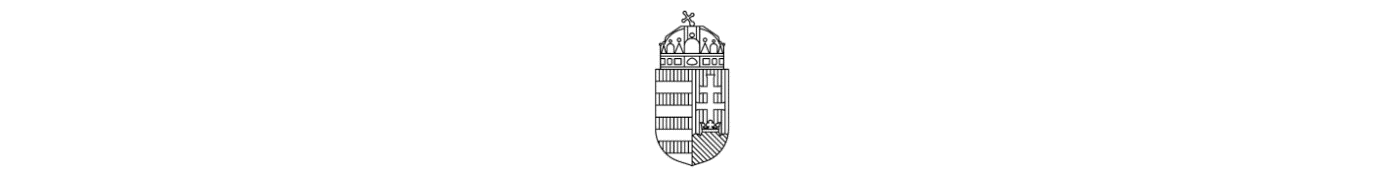 BARANYA MEGYEI KATASZTRÓFAVÉDELMI IGAZGATÓSÁG MOHÁCSI KATASZTRÓFAVÉDELMI KIRENDELTSÉGSEGÉDLETaz újonnan megválasztott polgármesterek, valamint a Helyi Védelmi Bizottsági elnökök 2020. évi katasztrófavédelmi felkészítésére2020. február 5.A Katasztrófavédelem, mint hivatásos szerv megalakulásának folyamata, a katasztrófák elleni védekezés rendszere. A Mohácsi Katasztrófavédelmi Kirendeltség, valamint a Mohácsi Hivatásos Tűzoltóparancsnokság szervezeti felépítésének bemutatása, feladatrendszerének ismertetése. A kéményseprő ipari tevékenység kapcsolódása a katasztrófavédelem rendszeréhez. A szabadtéri égetés előírásai.Előzmények:2000. január 1-én alakult meg a Katasztrófavédelem a tűzoltóság és a polgári védelem területi, valamint központi szerveinek összevonásával (megyei és országos parancsnokságok).2012. január 1-ével (a Hivatásos Önkormányzati Tűzoltóságok megszűnésével egyidejűleg) megalakultak a Katasztrófavédelmi Kirendeltségek (országosan: 67), a Hivatásos Tűzoltóparancsnokságok (országosan: 112) és az alárendeltségükben működő Katasztrófavédelmi Őrsök. (Baranyában: 4 kirendeltség, 5 tűzoltóság, 4 őrs).A katasztrófák elleni védekezés rendszere:szervezetét és irányítási rendszerét tekintve: helyi, területi, központi.feladatrendszerét tekintve: megelőzés-felkészülés, beavatkozás-eseménykezelés, helyreállítás-kárfelszámolás.A Mohácsi Katasztrófavédelmi Kirendeltség szervezeti felépítése, feladatrendszere.Tűzoltósági, iparbiztonsági, polgári védelmi szakterületek, továbbá hatósági osztály.A Mohácsi Hivatásos Tűzoltóparancsnokság, a Véméndi Katasztrófavédelmi Őrs és a Szolgálati csoport (Mohács határátkelőhely) bemutatása.Feladata: tűzoltás, műszaki mentés, veszélyes áruszállítás ellenőrzés. Három szolgálati csoport, 24/48 órás váltásban.A kéményseprő ipari tevékenység kapcsolódása a katasztrófavédelem rendszeréhez. A kéményseprő ipari tevékenység 2016. július 1-től tartozik a Katasztrófavédelem feladatkörébe.2018. január 1-től a családi házban élők a szolgáltatóval előre egyeztetett időpontban kérhetik a kéményseprést, illetve az ellenőrzési munkálatokat.Időpont egyeztetésre az alábbi lehetőségek szolgálnak:Telefonon: 1818-as díjmentesen hívható számon, a 9-1 „kéményseprés” menü, 1-es gomb megnyomása után. +36 (70) 644-2203 normál díjszabású telefonszámon.Interneten: www.kemenysepres.katasztrofavedelem.hu honlapon.Személyesen: hétfő 08:00-20:00, kedd, szerda, csütörtök, péntek 08:00-14:00 között a Baranya megyei ügyfélszolgálatnál (7630 Pécs, Engel János Út 1.).Szabadtéri égetés előírásai.A szabadtéri égetést az Országos Tűzvédelmi Szabályzat (54/2014.(XII.5.) BM rendelet), valamint a helyi Önkormányzati rendelet szabályozza.A települések veszélyeztetettsége, a katasztrófavédelmi besorolás elvei, a veszély-elhárítási tervezés rendszere, induló védelmi készlet. A közbiztonsági referensek tevékenységének jelentősége a tervezés, felkészülés, beavatkozás és helyreállítás soránA települések veszélyeztetettsége, a besorolás elvei:Magyarország települései 1995-ben lettek besorolva először. Polgári védelmi szempontból I.-től IV-ig kategóriába és voltak nem sorolt települések is. Ekkor még figyelembe vették a határtól való távolságot is (30 km-es sávhatár).2012. évben életbelépő jogszabály értelmében (234/2011. Korm. rendelet) valamennyi települést be kellett sorolni I., II., vagy III. katasztrófavédelmi osztályba.Elvégeztük a kockázat azonosítást, kockázat becslést és ennek eredményeként (kockázat értékelés) a Mohácsi KvK-hoz tartozó 42 település közül 2 település került I. kategóriába (Bóly, Dunaszekcső), 14 település II. kategóriába 26 település III. kategóriába.A sorolás során az alábbi veszélyeztető hatásokat vettük alapul:árvíz, belvíz, helyi vízkár, villámárvíz,veszélyes üzem általi veszélyeztetettség,földtani mozgások általi veszélyeztetettség (ismert- és felhagyott pincék beszakadásai, partfalomlások, süllyedések, rogyásos suvadás),közúti közlekedés veszélyei, forgalmas csomópontok, veszélyes áruk szállítása, téli kockázati helyszínek általi veszélyeztetettség.A fentiek alapján a megjelent polgármesterek települései (13 település) az alábbi kategóriákba lettek sorolva:Mohács II. kategória – árvíz, belvíz, főközlekedési utak forgalma, csomópontok, küszöbérték alatti üzemek (DRV Zrt., MCS Vágóhíd Zrt.),Bár II. kategória – árvíz, helyi vízkár, 56-os számú főközlekedési út általi veszélyeztetettség,Homorúd II. kategória – árvíz, belvíz.Szederkény, Máriakéménd II. kategória – villámárvíz (Karasica, Patkányos vízfolyás), 57-es főközlekedési út és rendkívüli téli időjárás általi veszélyeztetettség (kockázati helyszínek).Véménd II. kategória – ismert- és ismeretlen pincék általi veszélyeztetettség, partfalomlások.Kisnyárád, Lippó, Nagynyárád, Sárok, Székelyszabar, Monyoród, Nagybudmér települések III. kategóriába lettek sorolva.A sorolások módosítására van jogszabályi lehetőség, minden év október 31-ig. Az elmúlt időszakba Bóly, Pócsa és Lánycsók települések módosítására tettünk javaslatot.A veszély-elhárítási tervezés rendszere, induló védelmi készlet:Valamennyi sorolt településnek előírt, hogy Települési Veszély-elhárítási Tervet kell készítenie. Ezen terveket a település készíti, a KvK ért egyet, a HVB elnöke hagyja jóvá.Mintatervet biztosítottunk a településeknek.A terv mellékletét képezi:a digitális polgári védelmi adatbázis, a helyi vízkár-elhárítási terv (VIZIG-nek véleményeznie kell), valaminta település részére előírt Külső Védelmi Terv (KVT).A terveket minden év március 31-ig aktualizálni szükséges (az adattárat pontosítani kell).Induló védelmi készlet: Azon anyagok és eszközök, amely a központi készlet megérkezéséig megfelelő mennyiségben és minőségben biztosítja a védekezést.Mindenekelőtt a vizek kártételei által veszélyeztetett településeknek javasolt megfelelő mennyiségű védelmi készletet készenlétben tartani. Ez néhány száz darab (ezer) homokzsákot, lapátot, gumicsizmát, esővédőt, lámpát, fáklyát, deponált homokot (annak ismert beszerzési helyét) jelent. A közbiztonsági referensek tevékenységének jelentősége a tervezés, felkészülés, beavatkozás és helyreállítás során:Az I. és II. besorolású településeken a polgármesternek közbiztonsági referenset kell kijelölni. Egy referens több településen is végezhet tevékenységet (közös hivatalokban).Mohács – Zólyomi Zoltán, Újmohács – Szurcsikné Fábián Gyöngyi,Bár – Diószegi Szabolcs távozása után Papp János, majd Takács Ferenc.Szederkény, Máriakéménd – Ormai József,Nagynyárádi Körjegyzőséghez tartozó települések vonatkozásában – Zimmermann-né Dr. Kovács Anikó,Kisnyárád – Katzenberger Sas Szilvia, őt váltotta Csötönyi Gábor,Homorúd – Pávkovics Hedvig,Nagybudmér – Dr. Kiss Annamária (személye kérdéses a Borjádi Kirendeltség megszűnése miatt),Székelyszabar – Dr. Tamás Dávid (Himesháza).Törekszünk arra, hogy valamennyi településnek legyen referense.Alapképzésben részesülnek, valamint a veszélyhelyzeti prognózishoz igazítottan továbbképzésre hívjuk meg őket (vizek kártételei elleni védekezésre történő felkészülés, rendkívüli téli időjárás, stb.).Közbiztonsági referensek feladatai: katasztrófavédelemmel való kapcsolattartás,polgármester munkájának ez irányú segítése,adatfelmérésben, információtovábbításban való közreműködés,bejárások, szemléken való részvétel, vis maior események kezelése,felkészítések, gyakorlatok előkészítése, részvétel azokon,HVB Katasztrófavédelmi Munkacsoportok munkájában való részvétel, stb.A polgármesterek katasztrófavédelmi (polgári védelmi) feladatai, hatósági jogkörei. A lakosság tájékoztatásának és riasztásának szabályai, lakosságvédelmi ismeretekA polgármester katasztrófavédelmi feladatai, többek között (2011. évi CXXVIII. törvény, 1995. évi LVII. törvény, 234/2011. Korm. rendelet):felelős a veszély-elhárítási tervek elkészítéséért, felelős a polgári védelmi szervezetek megalakításáért,irányítja a védekezésre való felkészülést, biztosítja a védekezés feltételeit,gyakorolja a polgári védelmi hatósági jogkört,gondoskodik a lakosság tájékoztatásáról, riasztásáról,részt vesz a katasztrófavédelem által szervezett felkészítéseken,irányítja a településen a védekezést (katasztrófavédelem iránymutatásával),elrendeli a szükséges védelmi intézkedéseket,polgári védelmi szolgálatra kötelezi a kötelezetteket (állampolgárokat),szervezi és irányítja a lakosság ellátását,elrendeli a polgári védelmi szervezetek alkalmazását,A Kormány által kihirdetett veszélyhelyzet esetén a polgármestertől átveszi a védekezés irányítását a Katasztrófavédelem területi szervének vezetője által kijelölt hivatásos állományú személy.A polgármester hatósági jogkörei:A polgármester katasztrófavédelmi ügyekben gyakorolja az elsőfokú polgári védelmi hatósági jogkört (amit jogszabály nem utal más szerv hatáskörébe).Határozattal:elrendelheti a polgári védelmi kötelezettségen alapuló települési- és munkahelyi polgári védelmi szervezetek megalakítását,polgári védelmi kötelezettség alatt álló állampolgárt polgári védelmi szervezetbe oszthatja be és polgári védelmi szolgálatra kötelezheti,elrendelheti a településen az azonnali beavatkozást igénylő mentési munkálataira történő beosztást,kijelölheti a katasztrófavédelmi célú gazdasági és anyagi szolgáltatásokat és elrendelheti azok igénybevételét.A lakosság tájékoztatásának és riasztásának szabályai:A település veszélyeztetettsége esetén a katasztrófariasztás elrendeléséért a polgármester felelős – a megyei védelmi bizottság elnöke utólagos tájékoztatásával – a hivatásos katasztrófavédelmi szerv helyi szerve útján.Ezen túlmenően a lakosság veszélyhelyzeti tájékoztatásáért is a polgármester felel (amennyiben jogszabály másként nem rendelkezik). A veszélyhelyzeti tájékoztatásnak tartalmaznia kell:a bekövetkezett eseményt (mi történt),a védekezéssel kapcsolatos ismereteket,magatartási szabályokat,a lakosságvédelmi intézkedéseket, elrendelt korlátozásokat,a helyreállítással kapcsolatos tudnivalókat.A riasztási feladatok végrehajtása érdekében a polgármester gondoskodik a lakossági riasztó-tájékoztató végpont működtetéséről, üzemképességéről, folyamatos karbantartásáról.A meglévő, 1960-as, 70-es években telepített lakossági riasztóeszközök műszaki állapota, alkalmazhatósága kérdéseket von maga után.Javasolt, új, élőszavas közlemény beolvasására is alkalmas riasztó-tájékoztató végpont telepítése (pl. Mohács). Lakosságvédelmi ismeretek:A lakosság védelmének lehetőségei:helyi védelem (elzárkózás),távolságvédelem (kitelepítés, kimenekítés, befogadás, visszatelepítés).A lakosság kitelepítését elrendelheti:veszélyhelyzetben a polgármester, valamint a katasztrófavédelem területi szerv vezetője által kijelölt személy, aki már átvette a polgármestertől a védekezés irányítását.halasztást nem tűrő esetben a polgármester,a Megyei Védelmi Bizottság elnöke (Kormánymegbízott).A visszatelepítés elrendelésére egyedül a Megyei Védelmi Bizottság elnöke jogosult.A polgári védelmi szervezetek, önkéntes települési- és járási mentőcsoportok megalakításának, felkészítésének, gyakoroltatásának helyzete, alkalmazásuk lehetőségeiKöteles polgári védelmi szervezetek:A vonatkozó jogszabály értelmében (2011. évi CXXVIII. törvény) valamennyi településen polgári védelmi szervezetet kell létrehozni.Ezen szervezetek létszámát a település:veszélyeztetettsége, valamint a lakosság lélekszáma határozza meg. Településeinken 6, 10, 20, 25, 50, és 300 fős szervezetek kerültek megalakításra, mindösszesen 980 fő személy került beosztásra.Ezek a szervezetek nagy része 2013-ban kerültek megalakításra, felkészítésre. Továbbképzésük során messzemenőleg figyelembe vesszük a munkahelyi lehetőségeket.Önkéntes települési- és járási mentőcsoportok:Kirendeltségünk vonatkozásában 2 járási (MERSA, KARASICA) és 18 települési önkéntes mentőcsoport került megalakításra 325 fővel.A települési mentőcsoportok az I. és II. besorolású településeken lettek létrehozva, legfőképp a vizek kártételei elleni védekezésre.Ezen mentőcsoportokba beosztott tagok nagy része megkapta az előírt felkészítést.2014. évben a 2 járási mentőcsoport megszerezte a nemzeti minősítést, majd 2019-ben Palkonyai Katasztrófavédelmi Együttműködési Gyakorlat keretében újra lettek minősítve.A települési mentőcsoportok minősítését 2015. évben hajtottuk végre Drávaszabolcson, újraminősítésük az idei év feladata kell, hogy legyen.A legaktívabb szervezeteket (Szederkény, Bóly, Majs, Bár, Lánycsók) szinte valamennyi katasztrófavédelmi gyakorlatunkba bevonjuk (pl. szirénabontás, KVT gyakorlat, stb.).A települési mentőcsoportok alkalmazását a polgármester, a járásiakét az MVB elnöke (Kormánymegbízott) rendelheti el.2019. évbe kétszer lettek alkalmazva:június 21.-23. között a Karasica mentén (figyelőszolgálat, védekezés), valamint a budapesti hajóbalesetben eltűnt személyek keresésére szervezett figyelőszolgálat során.A vis maior eljárással kapcsolatos ismeretek, gyakorlati tapasztalatokA 9/2011. (II. 15.) Korm. rendelet szabályozza a vis maior támogatás igénylésének, felhasználásának, ellenőrzésének és elszámolásának szabályait.A helyi önkormányzatoknak lehetőségük van:szükségessé váló védekezés kiadásainak részbeni vagy teljes támogatására, önkormányzati tulajdonú, kötelező feladatot ellátó épületben, építményben, partfalban keletkezett károk helyreállításának részbeni támogatására.Feltétel, hogy előre nem látható természeti vagy más eredetű erők által következett be az esemény.Katasztrófavédelmi szúnyoggyérítésre is jár a támogatás.Feltétele: igazolt 50 csípés/óra személyenként,a Kormány a térségre kihirdette a veszélyhelyzetet és a településen igazolt ár- és/vagy belvíz elleni védekezés volt.A vis maior támogatás további feltételei:Védekezés során elrendelésre került a II. fokú védekezési készültség.Vezetett védekezési napló megléte, fényképes dokumentációk.Utak, hidak, komp- és révátkelőhelyek esetében akkor vehető igénybe, ha a károsodása helyi közlekedés biztonságát veszélyezteti,Téli védekezés esetén, ha az OMSZ kiadta a legmagasabb riasztási fokozatot (hófúvásra).Támogatás csak az eredeti állapot visszaállítására terjedhet ki, kivéve pince-, partfal és földcsuszamlás esetén.Abban az esetben, ha a települést olyan súlyos természeti kár érte, melynek következtében a lakóépületek jelentős része életveszélyessé vagy helyre nem állíthatóvá vált, a támogatás kivételesen a lakosság egyszeri, rendkívüli szociális támogatására is kiterjedhet.Határidők:Bejelentés: 7 napon belül (Önkormányzat – ebr 42 rendszeren),Előzetes helyszíni szemle: 30 napon belül (Államkincstár által összehívott bizottság),Pályázatbenyújtás: bejelentéstől számított 40 nap (Önkormányzat – Államkincstárnak),Védekezés leigazolás: 7 napon belül (Katasztrófavédelem),Előleg iránti kérelem: 3 napon belül (Katasztrófavédelem – további károk megelőzésére szolgál),Utólagos helyszíni szemle: 30 napon belül (Államkincstár által összehívott bizottság).Tapasztalatok:Térségünk vonatkozásában legjellemzőbb az ismeretlen pincék beszakadása, partfal- és támfalomlások. Ez esetben a BM Pince- és partfal Veszély-elhárítási Bizottság is megtekinti az eseményt.2019. december 31-ig a Kormányhivatal Koordinációs Főosztálya koordinálta az ellenőrzéseket.2020. január 1-től az új eseteket már az Államkincstár koordinálja.Bizottság tagjai: Államkincstár és Katasztrófavédelem képviselői.A Bizottság munkájában szükség esetén részt vesz: az építésügyi hatóság, vízügyi igazgatóság, a közlekedésért felelős miniszter képviselője, örökségvédelmi hivatal.Az önkormányzatok ismerik a vis maior eljárás rendjét, bejelentés elmulasztása miatt nem történt jogvesztés.Csupán néhány esetben volt szükség elutasítani (nem támogatni) az önkormányzati szándékot (nem kötelező önkormányzati feladatot ellátó épületsérülés, nem történt káresemény, karbantartás hiánya).Pincebeszakadás esetén a Bizottság felhívja az önkormányzat figyelmét, hogy készítsen, helyileg jól beazonosítható fényképfelvételeket – a helyszín és a feltárás mértékének hitelt érdemlő bizonyítására – a feltárási és helyreállítási munkafolyamatokról, melyet csatolni szükséges a támogatási összeg lehívása során a szakértői vélemény alapján engedélyezett műszaki tartalmak igazolására. Vis maior esetek számokban:2013. évre visszanyúlóan évi 40-50 vis maior eseményben vettünk részt (előzetes, utóellenőrzések, védekezésleigazolás, előlegkérelem), 2019. évben ez a szám mindösszesen 26 db.Új vis maior bejelentés (előzetes helyszíni szemle) évente 20 és 30 esemény között szokott lenni évente, viszont 2019. évben ennek a töredéke, 7 eset volt. Kérés: Ha ilyen esemény következik be, akkor kérjük, hogy egy telefonhívással erről szíveskedjenek tájékoztatni.Kirendeltségünk látja az ebr42 rendszert és meggyőződünk, hogy a bejelentés valós-e, illetve az önkormányzat saját hatáskörében intézkedett-e az esetleges balesetek megelőzésére (figyelemfelhívó szalaggal történő elkerítés, táblák kihelyezése, útszakasz lezárása, kárhelyszín megvilágítása, stb.).